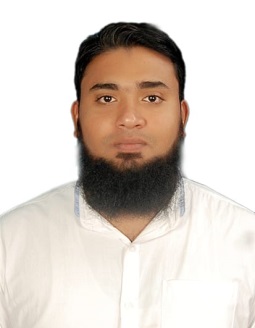 OBJECTIVES:- An individual with over 14 years of retail experience working for leading retailers, bring strong front end/ back end store management skills in areas of customer service, sales, display merchandising, specialized product knowledge, in store product demonstrations, inventory management, purchasing, vendor/contractor relations, staff training/management, maintenance, warehousing, quality control, regulatory compliance, and problem resolution,	WORK EXPERIENCE:-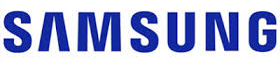 Company  : SAMSUNGDuration              : April27, 2017 to January30th 2018	Designation : Store ManagerLocation: Bangalore (India)Job Responsibilities:-Organize all store operations and allocate responsibilities to personnelSupervise and guide staff towards maximum performancePrepare and control the store’s budget aiming for minimum expenditure and efficiencyMonitor stock levels and purchases and ensure they stay within budgetDeal with complaints from customers to maintain the store’s reputationInspect the areas in the store and resolve any issues that might arisePlan and oversee in-store promotional events or displaysKeep abreast of market trends to determine the need for improvements in the storeAnalyse sales and revenue reports and make forecastsEnsure the store fulfils all legal health and safety guidelinesCompany  : LANDMARK GROUP KSA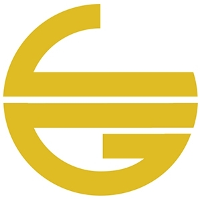 	Concept   : Emax ElectronicsDuration              : July 3, 2010 to February 9th 2017	Designation : Store ManagerLocation: Saudi ArabiaJob Responsibilities:-Develop business strategies to raise our customers’ pool, expand store traffic and optimize profitabilityMeet sales goals by training, motivating, mentoring and providing feedback to sales staffEnsure high levels of customers satisfaction through excellent serviceComplete store administration and ensure compliance with policies and proceduresMaintain outstanding store condition and visual merchandising standardsReport on buying trends, customer needs, profits etcPropose innovative ideas to increase market shareConduct personnel performance appraisals to assess training needs and build career pathsDeal with all issues that arise from staff or customers (complaints, grievances etc)Be a shining example of well behaviour and high performanceAdditional store manager duties as needed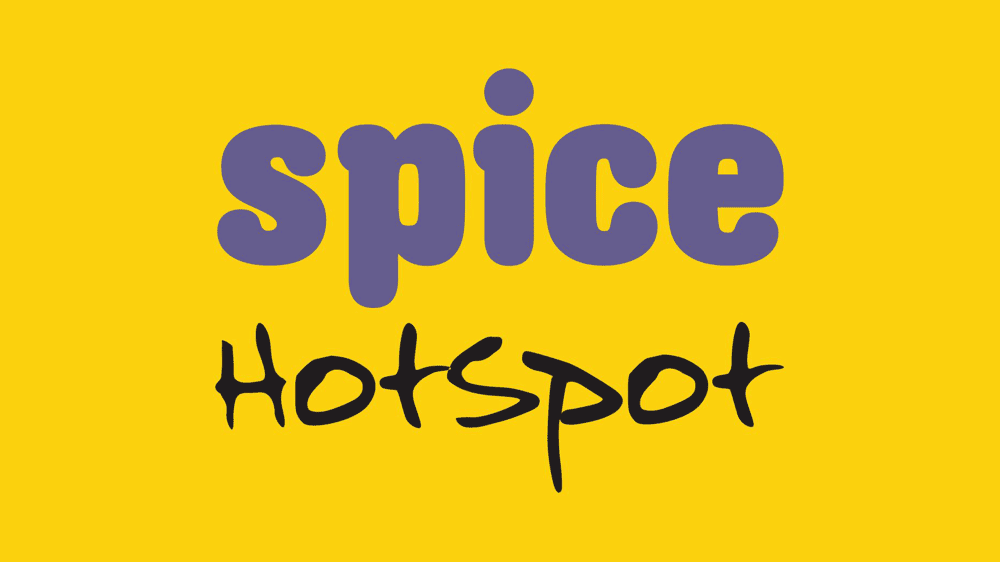 Company:SPICE RETAIL PVT LTDDuration:August 3rd, 2009 to June 30th, 2010	Designation:Assistant ShowroomIn chargeLocation:Bangalore (Richmond Road)Job Responsibilities:-Coach and support other team membersHire and train new employees for the sales floor or other departments (e.g. shipping and receiving)Maintain and monitor store inventoryEnsure that the store is clean, safe and presentable for customersGreet and assist customers as necessary when other sales associates are busyConduct regular audits of the store’s physical and practical condition to ensure qualityMaintain product levels appropriatelyInteract with the public via social media and maintain the store’s online presenceProcess sales when necessaryGenerate and review daily sales reportOTHER SKILLS AND TALENTS:-Best in using Microsoft word, Excel, PowerPoint, alsoTeam Handling, stock handling, inventoryManagement, Merchandising, English fluency, Arabic intermediate.PERSONAL ACHIEVEMENTS:-3 Times praised by the management for excellence service.customer praised awardee Certified in Microsoft excel 2013Certified in Microsoft word 2013Certified in Intel retail edge.EDUCATIONAL BACKGROUND:-	Secondary Level	:   SSLC IN Jame–ul–uloom	              College Level		:   2nd Year Pre University Old Fort College	              Bachelor Degree 	:   BCOM in Commerce (Dr. CV Raman University)PERSONAL INFORMATION Date of Birth		:  23 –08–1987	Place of Birth		: Bangalore	Sex			:  Male		Civil status		:  Married	Citizenship		: Indian	Language		:English, Arabic, Urdu, Hindi,Passport Details:-	Date of issue               	:  09-Dec-2009              Place of issue                	:  Bangalore              Date of Expiry		:  08–Dec-2019                  Visa Status  		: Visit visa I hereby declare that the above mention details are true to my knowledge, and if needed above related Documents will be provided.